NÁRODNÁ RADA SLOVENSKEJ REPUBLIKY	VIII. volebné obdobieČíslo: CRD-2374/2020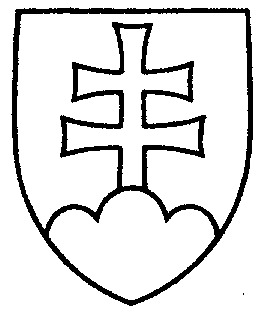 516UZNESENIENÁRODNEJ RADY SLOVENSKEJ REPUBLIKYz 28. decembra 2020k vládnemu návrhu ústavného zákona, ktorým sa mení a dopĺňa ústavný zákon č. 227/2002 Z. z. o bezpečnosti štátu v čase vojny, vojnového stavu, výnimočného stavu a núdzového stavu v znení neskorších predpisov (tlač 357)Národná rada Slovenskej republiky	po prerokovaní uvedeného vládneho návrhu ústavného zákona v druhom a treťom čítaní	s c h v a ľ u j evládny návrh ústavného zákona, ktorým sa mení a dopĺňa ústavný zákon č. 227/2002 Z. z. o bezpečnosti štátu v čase vojny, vojnového stavu, výnimočného stavu a núdzového stavu v znení neskorších predpisov, v znení schválených pozmeňujúcich a doplňujúcich návrhov.     Boris  K o l l á r   v. r.    predsedaNárodnej rady Slovenskej republikyOverovatelia:Zita  P l e š t i n s k á   v. r. Magdaléna  S u l a n o v á   v. r.